 Kooroomba Vineyard and Lavender Farm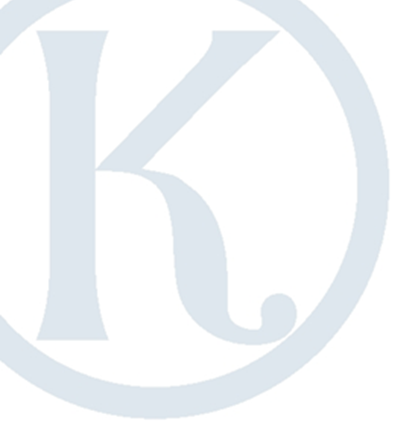 Breads & Starters Homemade Olive and Saltbush Sourdough (Veg) $18.90 Smoked Jersey butter, red onion jam and dukkah spiceSpiced Heirloom Pumpkin Soup with Arugula Oil and Pepitas (V) $16.50Sour cream and charred sourdoughWild Caught W.A Scallop Ceviche $24 (GF/V)Avocado, fermented chili, turmeric pickled fennel, lime, mint and cilantroCapaccio of Beef with Chimichurri $24 (GF)Shaved Grano Padano, crisp fried shallots, caper aioli and E.V.O.OCrisp fried Artichokes with Parma Ham $24Preserved Lemon oil, homemade fig balsamic and Stenby goat’s cheeseMains $38 .Pan Fried Barramundi with Lemon Myrtle and Pistachio Crust Gazpacho sauce and baby broccoliPanko Crumbed Fassifern Valley Pork Belly Caramalised apple, Wakame, baby bok choi and apple ciderLavender and Honey Glazed Duck Leg with Braised Red Cabbage (GF/DF) Smoked sweet potato and orange jus.Braised Beef Short Rib with Roasted local Vegetables Braising sauce, Seeded mustard butter and parmesan crumbGrilled Butterflied Spatchcock with red chili and coconut broth (GF/DF)Kaffir Lime, Kooroomba garden greens and toasted peanutsSides $10Steamed greens with lavender butter (GF/V)  Shoestring fries with rosemary salt and garlic aioli (V/DF) Baked Potatoes with lavender and honey dressing (GF/V)Crisp Green Salad with French Dressing (V/GF/DF)Kooroomba Vineyard and Lavender FarmDesserts $14.50Passionfruit Curd (Veg)   shortbread crumb, finger lime pearls.Lemon and Lime Sorbet (V/DF/GF)Grape salad and lemon myrtle syrupCrème Brulé with Fresh Strawberries (GF/Veg)sweetened whipped creamHomemade Lavender Ice Cream (GF/Veg)With berry coulis, macadamia crumb. Mixed Cheese Plate $24.50 Surprise Bay Smoked Cheddar (Tasmania)Shadows of Blue (Gispland Vic)Woombye Tripple Cream Brie (Sunshine Coast)Stenby Goats Cheese (scenic Rim) Served with sesame lavash, quince paste and dried fruit spiced almondsKooroomba Local Scenic Rim SuppliersWarrill Creek Pastoral Tommerup’s Dairy FarmScenic Rim Farm BoxThe Lime Caviar CompanyTowri Sheep CheesesNaughty Little KidsArthur Clive's Bakery CafeRunning Creek BeefButcher and CoNeuendorf FarmingScenic Rim BreweryChristmas Creek GarlicOppy’s Fruit & Veg (including Oppy's Farm)Olive View Estate Olive OilHeidi Mushroom House - Mushrooms Brisbane Valley QuailScenic Rim LavenderGibb BrothersKalfresh Moffatt Fresh ProduceBoonah Community Garden Joyce's Gold Heritage PoultryWayne Casey – Zucchini, Snow Peas and HoneySamantha Bloch – Homegrown Veges and HerbsRoss Opperman – Pumpkins and RockmelonsKimberly Harris – Fresh HerbsThe Pickling Project – Jams and PicklesPeak Vege Patch – Heirloom Tomatoes“In an effort to reduce our carbon footprint and support local small business, Kooroomba Kitchen strives to use as many local suppliers, and as much local produce as possible as well as growing and preserving our own produce”.Head Chef – Daniel Groneberg